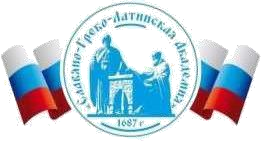 Автономная Некоммерческая Организация Высшего Образования«Славяно-Греко-Латинская Академия»Аннотация к рабочей программе УЧЕБНОЙ ПРАКТИКИБ2.О.01(У) Ознакомительная практикаСОГЛАСОВАНОДиректор Института _______________________,кандидат философских наук_______________________Одобрено:Решением Ученого Советаот «22» апреля 2022 г. протокол № 5УТВЕРЖДАЮРектор АНО ВО «СГЛА»_______________ Храмешин С.Н.Направление подготовки38.03.05 Бизнес-информатикаНаправленность (профиль)Информационная бизнес-аналитика и цифровые инновацииКафедрамеждународных отношений и социально-экономических наукФорма обученияГод начала обученияОчная2022Реализуется в семестре2  курс 1Объем занятий:  81 ч. 3 з.е. 	 2 семестр Продолжительность2 недели Зачет с оценкой2 семестрКраткое содержаниеУчебная ознакомительная практика проводится в организациях различной организационно-правовой формы (коммерческие, некоммерческие), в органах государственного и муниципального управления и иных профильных учреждениях, и организациях, с которыми заключены договоры о прохождении обучающимися практики.Реализуемые компетенцииУК-1, УК-2, УК-3, УК-4, УК-5, УК-6, УК-7, УК-8, УК-9, УК-10, УК11, ОПК-2, ОПК-3, ОПК-4, ОПК-5, ОПК-6Результаты освоения практикиспособен осуществлять поиск необходимой информации, опираясь на результаты анализа поставленной задачи;способен участвовать в процессах ценообразования в маркетинге, разработке и реализации ценовой стратегии;применяет необходимые для осуществления профессиональной деятельности действующие правовые нормы, определяет имеющиеся ресурсы и ограничения в рамках поставленных задач;понимает основные аспекты межличностных и групповых коммуникаций;- способен выбирать на государственном языке РФ и иностранном(-ых) языках коммуникативно приемлемые стиль и средства взаимодействия в общении.имеет базовые представления о межкультурном разнообразии общества в социально-историческом, этическом и философском контекстах;способен выстраивать и реализовать персональную траекторию непрерывного образования и саморазвития на его основе;знает основы физической культуры, выбирает здоровье сберегающие технологии для поддержания должного уровня физической подготовленности с учетом физиологических особенностей организма и условий реализации социальной и профессиональной деятельности;соблюдает в повседневной жизни и в профессиональной деятельности безопасные условия жизнедеятельности для сохранения природной среды, обеспечения устойчивого развития общества, в том числе при угрозе и возникновении чрезвычайных ситуаций и военных конфликтов;принимает сущность инвалидности и терпимо относится к человеческому разнообразию;понимает базовые принципы функционирования экономики и экономического развития, цели и формы участия государства в экономике; понимает сущность коррупционного поведения и его взаимосвязь с социальными, экономическими, политическими и иными условиями, нормативные правовые и этические основы профилактики, предупреждения и пресечения коррупционного поведения;способен решать профессиональные задачи на основе знания (на промежуточном уровне) экономической теории;определяет источники информации и осуществляет их поиск на основе поставленных целей для решения профессиональных задач;способен использовать информационные технологии и программные средства, включая управление крупными массивами данных и их интеллектуальный анализ при исследовании систем управления;способен использовать принципы работы современных информационных технологий для решения задач профессиональной деятельности.знает основы физической культуры, здоровьесберегающие технологии для обеспечения полноценной социальной и профессиональной деятельности с учетом физиологических особенностей организма и условий жизнедеятельности;планирует свое рабочее и свободное время для оптимального сочетания физической и умственной нагрузки и обеспечения работоспособности в профессиональной деятельности;поддерживает должный уровень физической подготовленности для обеспечения полноценной социальной и профессиональной деятельности и соблюдает нормы здорового образа жизни;владеет навыками анализа рынка для поиска наилучших путей для развития бизнеса, путем выбора рациональных управленческих решений;использует методы и программные средства для сбора, обработки и анализа бизнес-информации, полученные на практике;осуществляет анализ рынка информационно-коммуникационных технологий на основе полученных знаний на практике, а также выявляет бизнес-потребности в информационном обеспечении и формализует требования к ИТ-решениям;обладает навыками формирования и обоснования ИТ-решения для информационно-аналитической поддержки принятия управленческих решений, полученными на практике;владеет навыками проектирования ИТ-решений на основании требований к решениям, с помощью различных баз данных;может внедрять информационные системы;демонстрирует навыки разработки и управления ИТ-сервисов, полученные на практике; методами и способностью решения задач, обработкой результатов исследования в рамках коллективной научно-исследовательской, проектной и профессиональной деятельности для поиска, выработки и применения новых решений в области ИКТспособен осуществлять поиск необходимой информации, опираясь на результаты анализа поставленной задачи;способен участвовать в процессах ценообразования в маркетинге, разработке и реализации ценовой стратегии;применяет необходимые для осуществления профессиональной деятельности действующие правовые нормы, определяет имеющиеся ресурсы и ограничения в рамках поставленных задач;понимает основные аспекты межличностных и групповых коммуникаций;- способен выбирать на государственном языке РФ и иностранном(-ых) языках коммуникативно приемлемые стиль и средства взаимодействия в общении.имеет базовые представления о межкультурном разнообразии общества в социально-историческом, этическом и философском контекстах;способен выстраивать и реализовать персональную траекторию непрерывного образования и саморазвития на его основе;знает основы физической культуры, выбирает здоровье сберегающие технологии для поддержания должного уровня физической подготовленности с учетом физиологических особенностей организма и условий реализации социальной и профессиональной деятельности;соблюдает в повседневной жизни и в профессиональной деятельности безопасные условия жизнедеятельности для сохранения природной среды, обеспечения устойчивого развития общества, в том числе при угрозе и возникновении чрезвычайных ситуаций и военных конфликтов;принимает сущность инвалидности и терпимо относится к человеческому разнообразию;понимает базовые принципы функционирования экономики и экономического развития, цели и формы участия государства в экономике; понимает сущность коррупционного поведения и его взаимосвязь с социальными, экономическими, политическими и иными условиями, нормативные правовые и этические основы профилактики, предупреждения и пресечения коррупционного поведения;способен решать профессиональные задачи на основе знания (на промежуточном уровне) экономической теории;определяет источники информации и осуществляет их поиск на основе поставленных целей для решения профессиональных задач;способен использовать информационные технологии и программные средства, включая управление крупными массивами данных и их интеллектуальный анализ при исследовании систем управления;способен использовать принципы работы современных информационных технологий для решения задач профессиональной деятельности.знает основы физической культуры, здоровьесберегающие технологии для обеспечения полноценной социальной и профессиональной деятельности с учетом физиологических особенностей организма и условий жизнедеятельности;планирует свое рабочее и свободное время для оптимального сочетания физической и умственной нагрузки и обеспечения работоспособности в профессиональной деятельности;поддерживает должный уровень физической подготовленности для обеспечения полноценной социальной и профессиональной деятельности и соблюдает нормы здорового образа жизни;владеет навыками анализа рынка для поиска наилучших путей для развития бизнеса, путем выбора рациональных управленческих решений;использует методы и программные средства для сбора, обработки и анализа бизнес-информации, полученные на практике;осуществляет анализ рынка информационно-коммуникационных технологий на основе полученных знаний на практике, а также выявляет бизнес-потребности в информационном обеспечении и формализует требования к ИТ-решениям;обладает навыками формирования и обоснования ИТ-решения для информационно-аналитической поддержки принятия управленческих решений, полученными на практике;владеет навыками проектирования ИТ-решений на основании требований к решениям, с помощью различных баз данных;может внедрять информационные системы;демонстрирует навыки разработки и управления ИТ-сервисов, полученные на практике; методами и способностью решения задач, обработкой результатов исследования в рамках коллективной научно-исследовательской, проектной и профессиональной деятельности для поиска, выработки и применения новых решений в области ИКТТрудоемкость, з.е.Трудоемкость, з.е.3Формы отчетностиФормы отчетностиЗачет с оценкойПеречень основной и дополнительной литературы, необходимой для освоения дисциплиныПеречень основной и дополнительной литературы, необходимой для освоения дисциплиныПеречень основной и дополнительной литературы, необходимой для освоения дисциплиныОсновная литератураОсновная литератураАкмаева, Р. И. Экономика организаций (предприятий): учебное пособие / Р.И. Акмаева, Н.Ш. Епифанова. - 2-е изд., испр. и доп. Москва|Берлин : Директ-Медиа, 2018. - 579 с.: ил., табл. http://biblioclub.ru/. - Библиогр. в кн. - ISBN 978-5-4475-9757-3Богаченко, В. М. Основы бухгалтерского учета, налогообложения и аудита: учебник для образовательных учреждений нач. проф. образования / В. М. Богаченко, Н. А. Кириллова. – Ростов-наДону: Феникс, 2018. – 285 с.Вазим, А.А. Экономика: учебное пособие / А.А. Вазим ; Томский государственный университет систем управления и радиоэлектроники (ТУСУР). – Томск: ТУСУР, 2017. – 225 с.: ил. – Режим доступа: https://biblioclub.ruКогденко, В.Г. Экономический анализ: учебное пособие / В.Г. Когденко. - 3-е изд., перераб. и доп. - М.: Юнити-Дана, 2018. -392 с. - Режим доступа: http:// biblioclub.ruКосолапова, М.В. Комплексный экономический анализ хозяйственной деятельности: учебник / М.В. Косолапова, В.А. Свободин. - М.: Дашков и Ко, 2017. - 247 с. - Режим доступа: http:// biblioclub.ruРегиональная экономика и управление развитием территорий: учебник и практикум для бакалавриата и магистратуры / И. Н. Ильина, К. С. Леонард, Д. Л. Лопатников, О. Б. Хорева; под общ. ред. Ф. Т. Прокопова; Высш. шк. экономики Нац. исслед. ун-т. Москва : Юрайт, 2018. - 352 с., [2] л. ил.: ил., табл. - (Бакалавр и магистр. Академический курс). - Гриф: Рек. УМО. - Библиогр.: с. 346-351. - ISBN 978-5-534-00236-2Финансы бюджетных организаций Электронный ресурс: учебник / Ю.С. Ковалев / О.В. Калашникова / В.Н. Ермолаев / Г.Б. Поляк / О.И. Базилевич / Л.Д. Андросова / В.В. Карчевский ; ред. Г.Б. Поляк. - Финансы бюджетных организаций,2021-02-20. Москва: ЮНИТИ-ДАНА, 2017. - 463 c. - Книга находится в базовой версии ЭБС IPRbooks. - ISBN 978-5-238-02088-4Дополнительная литератураДополнительная литератураКузнецов, Б. Т.; Рынок ценных бумаг Электронный ресурс: Учебное пособие для студентов вузов, обучающихся по специальности «Финансы и кредит» / Б. Т. Кузнецов. - Рынок ценных бумаг,2020-10-10. - Москва: ЮНИТИ-ДАНА, 2012. - 288 с. - Книга находится в премиум-версии ЭБС IPR BOOKS. - ISBN 978-5-23801945-1Любушин, Н.П. Экономический анализ. Контрольно-тестирующий комплекс: учебное пособие / Н.П. Любушин, Н.Э. Бабичева. - М.: Юнити- Дана, 2018. - 159 с. - Режим доступа: http:// biblioclub.ruНиколаева, И. П. Инвестиции: учебник / И.П. Николаева. Москва : Издательско-торговая корпорация «Дашков и К°», 2018. 254 с. - (Учебные издания для бакалавров). - http://biblioclub.ru/. -Библиогр. в кн. - ISBN 978-5-394-01410-9Организация деятельности  коммерческого банка Электронный ресурс / Янкина И. А., Черкасова Ю. И., Жигаева Л. П., Осколкова Н. С., Абрамовских Л. Н. : учебное пособие. Красноярск: СФУ, 2019. - 292 с. - ISBN 978-5-7638-4222-7Селезнева, Н.Н. Анализ финансовой отчетности организации: учебное пособие / Н.Н. Селезнева, А.Ф. Ионова. - 3-е изд., перераб. и доп. - М.: Юнити-Дана, 2017. - 584 с. - Режим доступа: http:// biblioclub.ruСтрогонова, Е.И. Финансы организаций: учебно-методическое пособие / сост. Е.И. Строгонова Электронный ресурс: Южный институт менеджмента, Ай Пи Эр Медиа; Краснодар, Саратов, 2017. - 47 c. - Книга находится в базовой версии ЭБС IPRbooks.Финансы: учебник / А.П. Балакина, И.И. Бабленкова, И.В. Ишина, И.Н. Рыкова, В.М. Смирнов; под ред. А. П. Балакина; под ред. И. И. Бабленкова. - Москва: Издательско-торговая корпорация «Дашков и К°», 2017. - 383 с. : ил. - (Учебные издания для бакалавров). - http://biblioclub.ru/. - Библиогр. с. 353-356. - ISBN 9785-394-01500-7.Яшина Т. Аудит расчетов по налогам и сборам. - М.: Лаборатория книги, 2018// ЭБС «Университетская библиотека онлайн». - Режим доступа: http:// biblioclub.ru Устав организации (базы-практики).